HANAKO SHIZUOKAX-X-X Koyamachi, Aoi-ku, Shizuoka-shi, Shizuoka, Japan 420-0852Mobile: (+81)90-XXXX-XXXX　E-mail: hanako.shizuoka@xxxx.com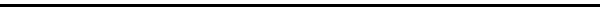 OBJECTIVETo obtain a position in the sales and marketing sector where my extensive experience can be utilized.SUMMARY4 years of experience in developing distribution channels for selling Japanese tea in Thailand.3 years of marketing and planning experience at a major beverage manufacturer.Demonstrated ability to increase business sales and customer satisfaction levels.WORK EXPERIENCEJune 2017-present　XYZ FOODS Co., Ltd.  Shizuoka, Japan	Section Chief, Overseas Sales Division	（April 2019- present）Specialist, Overseas Sales Division （June 2017 - March 2019）Developing new distribution channels for higher cost performance in Thailand.Responsible for producing monthly/yearly sales forecasts.Achievements:Achieved XXX million yen against 2020 Target of XXX million yen （Achieved XXX%）Achieved XXX million yen against 2019 Target of XXX million yen （Achieved XXX%）Achieved XXX million yen against 2018 Target of XXX million yen （Achieved XXX%）April 2014- May 2017　ABC BEVERAGE LTD.,   Tokyo, Japan				                  Researcher, Marketing Research Division   （April 2014 – May 2017）Supported team manager and take responsibility of product marketing of energy drink category.Achievements:Achieved 17% increase in 2016 order taking amount compared to the previous year in the category by strengthening product.EDUCATIONMaster of Business Administration, KKK UNIVERSITY, Tokyo（2014）Bachelor of Economics, KKK UNIVERSITY, Tokyo（2012）				QUALIFICATIONS/SPECIAL SKILLSTOEIC 730 （2020）ADDITIONAL INFORMATIONCoaching soccer for elementary school students.Participated in the 2011 East Japan great earthquake volunteer.